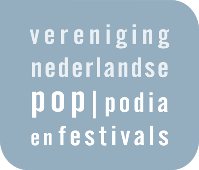 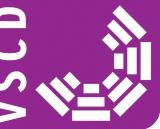   VVP  Vlakke Vloer PlatformAan:		Vaste Kamercommissie OCWBetreft:		Rondetafelgesprek Uitgangspunten Cultuurbeleid 2021-2024 20 juni 2019 en 
de behandeling van de Uitgangspunten in de Tweede Kamer 27 juni 2019Geachte dames en heren,Namens ruim 270 speelplekken in het hele land sturen wij u graag onze reactie op de ‘Uitgangspunten Cultuurbeleid 2021-2024’ van de Minister.Zonder publiek geen kunst. Zonder podia en festivals geen publiek. Podia en festivals kennen hun publiek, omdat ze goed geworteld zijn in eigen stad en regio. Door weloverwogen programmering en marketing spelen ze een essentiële rol in de verbreding en vernieuwing van aanbod én publiek. De aandacht in de Uitgangspunten Cultuurbeleid voor deze onmisbare rol is echter teleurstellend. Twee urgente punten brengen we bij deze onder uw aandacht.Aanbod vraagt afnameHoewel het onderscheid in de praktijk minder scherp is geworden in de laatste jaren, draagt binnen de podiumkunsten het Rijk in hoofdzaak de verantwoordelijkheid voor het aanbod (gezelschappen en festivals) en de gemeente voor afname (podia). Consequentie van dat onderscheid is spanning tussen aanbod en afname. Dat leidt tot minder gesubsidieerd aanbod op podia buiten de grote steden en (dus) minder speelplekken en publiek voor de podiumkunstenaars. Een verschraling die alleen door een steviger Rijksinvestering voor afname kan worden gestopt.Wij pleiten daarom voor verruiming van specifieke programmeringsregelingen bij het Fonds Podiumkunsten met minimaal 5 miljoen euro en deze vierjarig te maken. Ook de Raad voor Cultuur pleit in zijn advies ‘Dichtbij cultuur, cultuur dicht bij’ voor een dergelijke verruiming.De minister hecht in haar visiebrief belang aan goede afstemming tussen vraag en aanbod, maar ziet geen rol voor het Rijk om presenterende accommodaties te ondersteunen. Daar wijkt zij vervolgens met nieuw geld voor regionale musea van af. Wij begrijpen niet waarom dat advies van de Raad voor Cultuur wél wordt opgevolgd en het advies om de afnameregelingen uit te breiden niet.Fair Practice CodeFair Practice gaat niet alleen over artiesten en zzp-ers, maar over alle mensen werkzaam in de cultuur. De minister maakt deze code een subsidievoorwaarde en verengt die tegelijkertijd tot een beloningsinstrument voor makers. Er worden in het nieuwe beleid echter nauwelijks of geen middelen beschikbaar gesteld voor het financieren van hogere kosten.Dit zal ertoe leiden dat gesubsidieerd aanbod duurder wordt voor podia en festivals, wat het risico nog groter maakt dan het nu al is. Zonder nieuwe financieringsmogelijkheden voor podia en festivals voorzien wij een aantal onwenselijke uitkomsten:verdere beperking van speelmogelijkheden voor makers van innovatief werk en het gesubsidieerde aanbod, zeker buiten de grote steden;minder aanbod voor potentieel nieuw publiek;merkbare verhoging van de toegangsprijzen voor publiek.
Wij pleiten ervoor om in aanvulling op het al uitgevoerde onderzoek naar de noodzaak van Fair Practice goed onderzoek te doen naar de mogelijke effecten in de totale keten, met name voor het publiek.Met vriendelijke groet,VSCD – Vereniging van Schouwburg- en ConcertgebouwdirectiesVNPF – Vereniging van Nederlandse Poppodia en FestivalsVVP – Vlakke Vloeren Platform